KARTA ZGŁOSZENIA DO KONKURSU PLASTYCZNEGO „Moja Biblioteka” Tytuł pracy: „Moja Biblioteka”  Imię i nazwisko uczestnika  ………………………………………………………………………………………………… Wiek uczestnika  ………………………………………………………………………………………………… Imię i nazwisko rodzica/opiekuna prawnego*:  ………………………………………………………………………………………….……… Kontakt telefoniczny do rodzica/opiekuna prawnego/ uczestnika konkursu*:  ………………………………………………………………………………………………… Oświadczam że uczestnik konkursu :   zamieszkuje na terenie gminy Żarów**  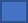 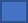  jest czytelnikiem Biblioteki Publicznej Miasta I Gminy Żarów im. ks. Jana Twardowskiego Zgłaszam udział mój /mojego dziecka w konkursie  „Moja Biblioteka”   organizowanym przez Bibliotekę Publiczną Miasta I Gminy Żarów im. ks. Jana Twardowskiego*  Oświadczam, że zapoznałem się z regulaminem w/w  konkursu i akceptuję jego zapisy.  ……………………….……………………………………………………..   Data i czytelny podpis/rodzica/ opiekuna prawnego* * Niepotrzebne skreślić  ** Właściwą odpowiedź zaznaczyć znakiem X 